H:100 CM EĞİK KAYDIRAK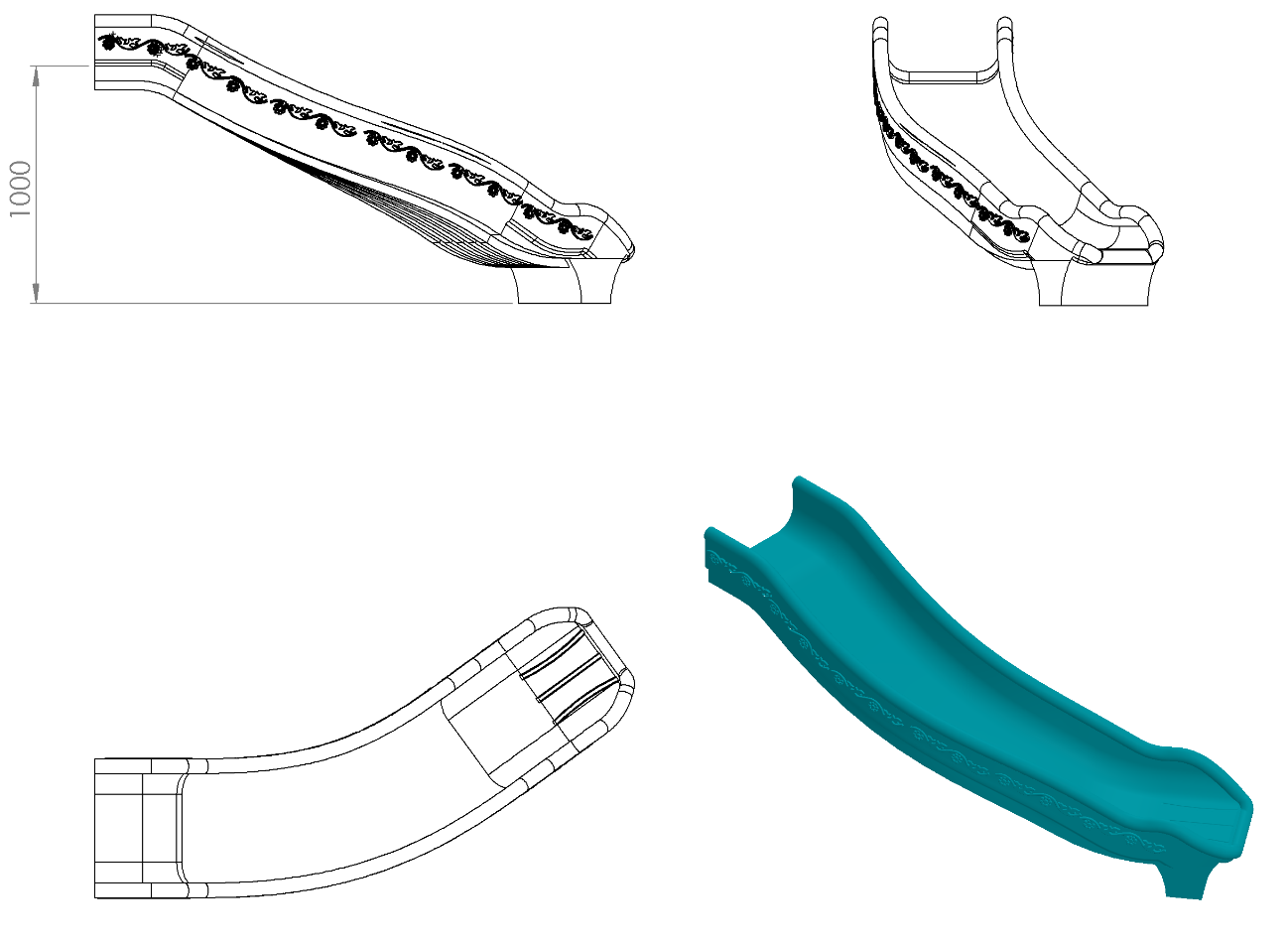 En az 1000 mm yüksekliğindeki platformlardan maksimum 40º eğimli inecek şekilde tasarlanacaktır.Kaydırağın kayma bölümünün genişliği minimum 450 mm olacak şekilde polietilen malzemeden imal edilecektir.Kaydıraklar çift cidarlı ve tek parçadan imal edilecek olup yanlarında desenler olacaktır.Üstte çocukların kaydırağa güvenli girişini sağlayacak bariyer ve başlama bölümünde min. 350 mm uzunluğunda düzlemi bulunacaktır.Yan duvarları minimum 150 mm yüksekliğinde olacaktır.Eğik kaydırak minimum 33 kg ağırlığında olmalıdır.Kaydırak yatay düzleminde yağmur suyu tasfiye kanalları mevcut olup üzerinde su barındırmayacaktır.Kaydırağın toprak zemine montajında, ‘L’ şeklinde bükülmüş Ø27 x 2 mm SDM borunun ucuna cıvatalar kaynak yöntemiyle birleştirilerek ankraj sistemi oluşturularak betonlanacak  ve kaydırağın tabanında bulunan sabit somunlara monte edilecektir. Kaydırağın beton zemine montajında yere sabitlenmiş çelik dübeller, kaydırağın tabanında bulunan kanal ve sabitlenmiş somunlara 30 x 10 mm lama yardımıyla monte edilecektir.